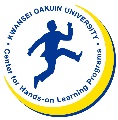 ２０１９年度秋学期集中 「社会探究実習Ⅰ・Ⅱ（広島・江田島平和ＦＷ）」履修希望届記入日　　　2019年　　　月　　　日■確認事項① 「社会探究実習Ⅰ（広島・江田島平和ＦＷ）」を修得済みですか？□に✔してください。　　　　□修得していない　　　　□修得済み(　　　　　　年度　　　学期)② 『平和学特別演習「ヒロシマ」』を修得済みですか？□に✔してください。　　　　□修得していない　　　　□修得済み(　　　　　　年度　　　学期)※修得済みの方はいずれかに〇をつけてください→Ⅰ・Ⅱを希望します③ 「社会探究実習（広島・江田島平和ＦＷ）」以外に、春休みに参加予定のプログラム等はありますか？□に✔してください。　　　□有り (期間およびプログラム名等を記入してください) 　　　　□無し（　 月　 日　～ 　月 　日：(プログラム名)　　　　　　　　　　　　　　　　　　　　　　　　　　）■注意事項　　　　　　　　　　　　　　　　　　　　　　　　　　　　※事務室記載欄① 消せるボールペン、鉛筆での記載は不可。② 提出の際、学生証を必ず持参のこと。③ 履修者発表後の辞退は認めません。―　―　―　―　―　―　―　―　―　―　―　―切り取り―　―　―　―　―　―　―　―　―　―　―　―　　　　　　　　　　受領証　　　　　※事務室記載欄　　　　　　　　学部　　　　　年　　　　　　　　　番（8ケタ）氏名　　　　　　　　　　　　　　　　　　　　　　　　　　　　　所　属学部　　　　　　　　　　学科　　　　年　　　　　　　　　番（8ケタ）ふりがな氏　名連絡先携帯電話番号：連絡先E-Mail：　　　　　　　　　　　　　　＠kwansei.ac.jp当該科目の履修を希望する理由（動機を含む）を記入してください